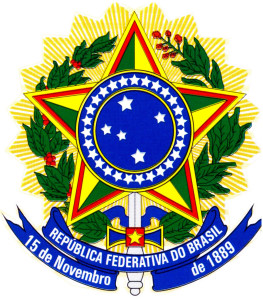 MINISTÉRIO DA EDUCAÇÃOSECRETARIA DE EDUCAÇÃO PROFISSIONAL E TECNOLÓGICAINSTITUTO FEDERAL DO CEARÁPlano de Ação do(a) Coordenador(a) de CursoDADOS GERAIS DE IDENTIFICAÇÃOCurso: Licenciatura em Letras Português – Inglês e Respectivas LiteraturasCoordenador (a): Emanoela Vieira Mendes de Sousa Campus: UmirimPeríodo: janeiro a dezembro de 20221. Apresentação	O presente documento apresenta o plano de ação da coordenação do curso de Licenciatura em Letras Português – Inglês e Respectivas Literaturas do campus Umirim referente ao ano de 2022. O curso teve o início do seu funcionamento recebendo a primeira turma no semestre de 2017.2 e atualmente conta com 228 alunos regularmente matriculados no curso. Desde então, vinha recebendo 40 discentes a cada semestre, no entanto, esse semestre de 2022.1, seguindo os protocolos estabelecidos para o retorno gradual presencial, devido a pandemia de Covid -19, serão disponibilizadas somente 30 vagas, as quais serão preenchidas por meio do sistema SISU.	Nesse contexto de volta ao ensino presencial, destacamos alguns desafios mais acentuados pelos discentes: a dificuldade de acesso ao campus devido à falta de transporte público; custos de despesas com alimentação, sobretudo os estudantes que necessitam passar o dia inteiro no campus; afinidade com o curso; baixo rendimento e aprendizagem dos conteúdos pela não adaptação ao ensino remoto e a conciliação trabalho e estudo pelos estudantes. 	O curso de Licenciatura em Letras Português/Inglês está na iminência de ser avaliado pelo Instituto Nacional de Estudos e Pesquisas Educacionais Anísio Teixeira (Inep), desse modo, algumas das ações desenvolvidas serão voltadas para este fim.2. Objetivo GeralFormar docentes capazes de lidar, de forma crítica e reflexiva, com as línguas portuguesa, inglesa e suas literaturas, conscientes de sua inserção na sociedade e das relações com o outro.3. Objetivos EspecíficosRealizar ações de caráter administrativo que busquem dar cumprimento as demandas dos estudantes, docentes e gestão que sejam atribuições da coordenação; Promover um canal de comunicação buscando estabelecer um diálogo entre discentes, docentes e os setores do campus, objetivando o sucesso das ações propostas.Estreitar laços com as Secretárias de Educação das Prefeituras circunvizinhas para desenvolvimento de ações referentes ao ensino, pesquisa e extensão.4. Cronograma de Execução5. Avaliação do Plano de Ação do(a) Coordenador(a) do Curso	O presente Plano de Ação será apresentado em reunião do colegiado, devendo ser aprovado em ata. Mediante aprovação, será enviado à Direção de Ensino para prosseguimento de ações administrativas cabíveis. Deverá ser publicado no site oficial do campus, na página do curso. Por fim, será levado como instrumento para as ações no ano seguinte, sendo reforçado a cada encontro dos órgãos ligados ao curso: colegiado, NDE, Departamento de Ensino, CTP, grupos docentes e discentes.Umirim, 27 de janeiro de 2022_____________________________________                                           Emanoela Vieira Mendes de SousaAçãoPeríodoIndicador de DesempenhoArticuladorInício dos Semestre 2022.1 e 2022.2janeiro e agosto Encontro com discentes em sala de aula no pátio para orientação sobre os protocolos nesse retorno presencialCoordenação de curso.Recepção dos calourosmarço e agostoAula de Abertura com convidado especial, aberta a todas as turmas.Reunião com a turma novata para apresentação do curso. Setores relacionados aos alunos também deverão fazer suas apresentações.Docentes.Coordenação de curso.Reformulação do PPCfevereiro a dezembroReuniões com NDE.Presidente do NDEOferta de cursos de extensãofevereiro a dezembroOferecimento de cursos com temáticas desenvolvidas pelo curso de Letras para a população externa DocentesDesenvolvimento do Grupo de Pesquisa do cursojaneiro a dezembroAtividades desenvolvidas a partir da criação do grupo de pesquisa do curso de Letras e suas linhas de pesquisa.DocentesNivelamento dos discentes (inglês)janeiro a dezembroDiminuir a evasão.Docentes de língua inglesaTrabalho paralelo dos alunos com dificuldadejaneiro a dezembroAtendimentos individuais em parceria com a CTP, CAE, NAPNE, docentes, etc.DocentesCTPCAENAPNEDepartamento de EnsinoApoio aos alunos para participarem de visitas técnicas, apresentações de trabalhos, participação em eventos.janeiro a dezembroEncontro com os discentes. Avisos via e-mail e redes sociais. Orientação de trabalhos.Discentes e docentesMonitorias Voluntárias para as disciplinas do Curso março e agostoEdital para monitoria voluntária, incentivar os alunos para participação.Coordenação de curso DocentesI Semana de LetrasA definir.Criação da Comissão de Organização do evento.Reuniões com a Comissão.Docentes e discentesFormatura de Letras A definirCriação da Comissão de Formatura para viabilizar a colação de grau das turmas.Coordenação de Curso DocentesDiscentesAvaliação do CursojaneiroFormação de Grupos de Trabalho para auxiliar a coordenação no preenchimento dos instrumentais de avaliação.Coordenação de curso DocentesOrganização das disciplinas do semestre letivo seguintejunho e dezembroApontamentos via e-mail institucional e reuniões com o corpo docente.Coordenação de cursoTrês reuniões do grupo colegiado por semestrejaneiro a dezembroReunião com o Colegiado.Presidente do Colegiado